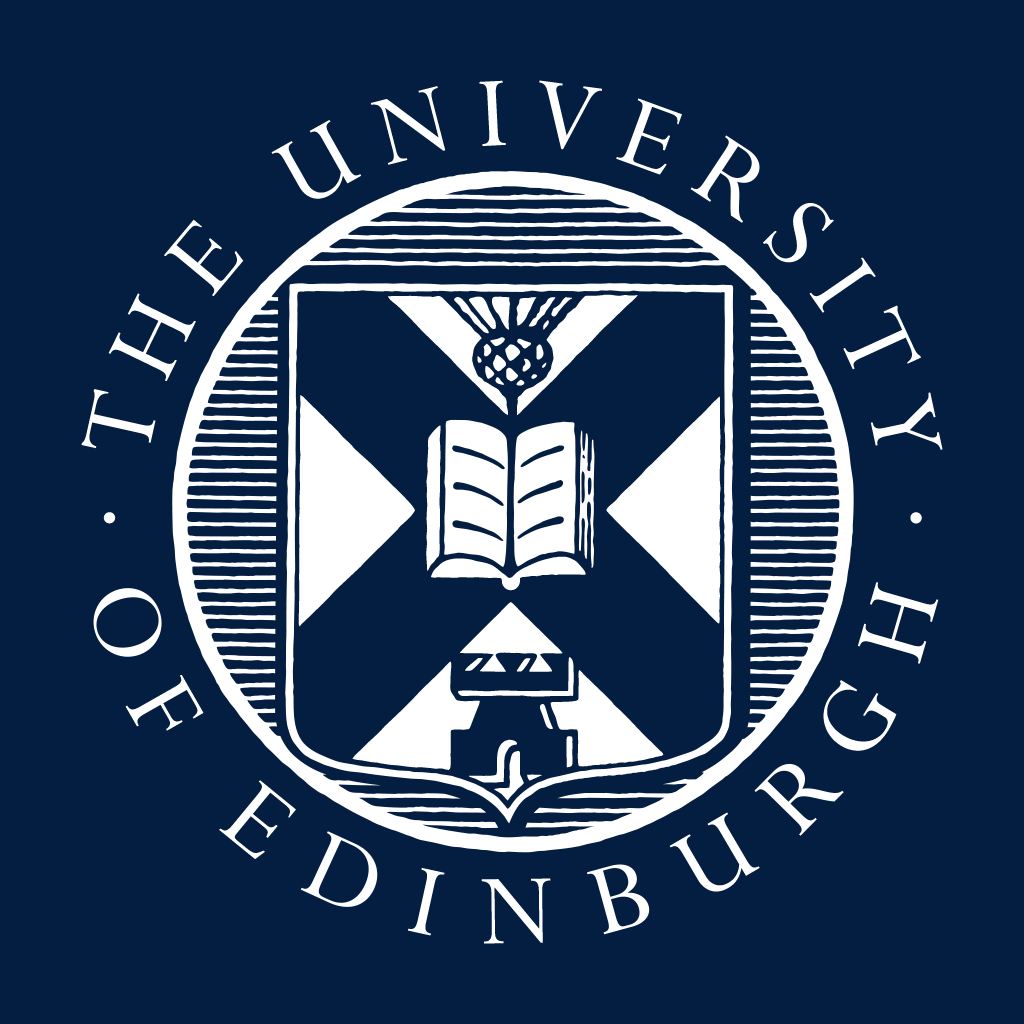 GuidanceGuidanceGuidanceGuidanceGuidancePlease refer to the Job Grading Policy before completing this form. Managers must first discuss and agree the need for the new job, or changes to an existing vacant job, with a relevant senior manager.This form should be used by managers to request grading of a new job or an existing job which has become vacant where there has been a significant change in responsibilities and/or the knowledge, experience or skills needed to do the job. If job is proposed as UE10 this will require University Budget Holder approval (Head of College/Professional Services Group).Completed forms should be submitted by email with all accompanying documents outlined in section 3 to jobgradingrequests@ed.ac.ukPlease refer to the Job Grading Policy before completing this form. Managers must first discuss and agree the need for the new job, or changes to an existing vacant job, with a relevant senior manager.This form should be used by managers to request grading of a new job or an existing job which has become vacant where there has been a significant change in responsibilities and/or the knowledge, experience or skills needed to do the job. If job is proposed as UE10 this will require University Budget Holder approval (Head of College/Professional Services Group).Completed forms should be submitted by email with all accompanying documents outlined in section 3 to jobgradingrequests@ed.ac.ukPlease refer to the Job Grading Policy before completing this form. Managers must first discuss and agree the need for the new job, or changes to an existing vacant job, with a relevant senior manager.This form should be used by managers to request grading of a new job or an existing job which has become vacant where there has been a significant change in responsibilities and/or the knowledge, experience or skills needed to do the job. If job is proposed as UE10 this will require University Budget Holder approval (Head of College/Professional Services Group).Completed forms should be submitted by email with all accompanying documents outlined in section 3 to jobgradingrequests@ed.ac.ukPlease refer to the Job Grading Policy before completing this form. Managers must first discuss and agree the need for the new job, or changes to an existing vacant job, with a relevant senior manager.This form should be used by managers to request grading of a new job or an existing job which has become vacant where there has been a significant change in responsibilities and/or the knowledge, experience or skills needed to do the job. If job is proposed as UE10 this will require University Budget Holder approval (Head of College/Professional Services Group).Completed forms should be submitted by email with all accompanying documents outlined in section 3 to jobgradingrequests@ed.ac.ukPlease refer to the Job Grading Policy before completing this form. Managers must first discuss and agree the need for the new job, or changes to an existing vacant job, with a relevant senior manager.This form should be used by managers to request grading of a new job or an existing job which has become vacant where there has been a significant change in responsibilities and/or the knowledge, experience or skills needed to do the job. If job is proposed as UE10 this will require University Budget Holder approval (Head of College/Professional Services Group).Completed forms should be submitted by email with all accompanying documents outlined in section 3 to jobgradingrequests@ed.ac.ukSection 1: Job DetailsSection 1: Job DetailsSection 1: Job DetailsSection 1: Job DetailsSection 1: Job DetailsJob Title (from job description):School/Department:College/Professional Services Group:Please complete as appropriate:                                    New Job New Job New Job New Job Please complete as appropriate:                                    Existing Vacant Job    Current Grade      Existing Vacant Job    Current Grade      Existing Vacant Job    Current Grade      Existing Vacant Job    Current Grade      Anticipated grade: Hybrid Role:(jobs that involve both academic and professional services activities)Yes          No   Yes          No   Yes          No   Yes          No   Section 2: Supporting DetailsSection 2: Supporting DetailsSection 2: Supporting DetailsSection 2: Supporting DetailsSection 2: Supporting DetailsPlease provide the following information;For new jobs, briefly detail why it has been created For existing vacant jobs, briefly detail the significant changes to the job since it was last gradedReference to any close comparator jobs by embedding or attaching the job descriptionPlease provide the following information;For new jobs, briefly detail why it has been created For existing vacant jobs, briefly detail the significant changes to the job since it was last gradedReference to any close comparator jobs by embedding or attaching the job descriptionPlease provide the following information;For new jobs, briefly detail why it has been created For existing vacant jobs, briefly detail the significant changes to the job since it was last gradedReference to any close comparator jobs by embedding or attaching the job descriptionPlease provide the following information;For new jobs, briefly detail why it has been created For existing vacant jobs, briefly detail the significant changes to the job since it was last gradedReference to any close comparator jobs by embedding or attaching the job descriptionPlease provide the following information;For new jobs, briefly detail why it has been created For existing vacant jobs, briefly detail the significant changes to the job since it was last gradedReference to any close comparator jobs by embedding or attaching the job descriptionSection 3: Enclosure Checklist & Submission Section 3: Enclosure Checklist & Submission Section 3: Enclosure Checklist & Submission Section 3: Enclosure Checklist & Submission Section 3: Enclosure Checklist & Submission New Job Description:New Job Description:Previous Job Description (if existing vacant job):Previous Job Description (if existing vacant job):Organisational Chart (must include job titles and grades):Organisational Chart (must include job titles and grades):Job descriptions for comparator roles            Job descriptions for comparator roles            Job descriptions for comparator roles            Job descriptions for comparator roles            Section 4. Signature – Line Manager Section 4. Signature – Line Manager Section 4. Signature – Line Manager Name/Signature:     Name/Signature:     Name/Signature:     Manager Title:     Manager Title:     Manager email address:      Manager email address:      Manager email address:      Date (dd/mm/yyyy):       Date (dd/mm/yyyy):       On completion, send this form to your department/school budget holder for approvalOn completion, send this form to your department/school budget holder for approvalOn completion, send this form to your department/school budget holder for approvalOn completion, send this form to your department/school budget holder for approvalOn completion, send this form to your department/school budget holder for approvalSection 5: Department/School Budget Holder Approval If job is proposed as UE10 this will require University Budget Holder approval (Head of College/Professional Services Group) Section 5: Department/School Budget Holder Approval If job is proposed as UE10 this will require University Budget Holder approval (Head of College/Professional Services Group) Please sign the section below within no more than a week of receipt of this form and return to the applying manager, who will then forward it and the accompanying documents for grading by your HR Partner.Please sign the section below within no more than a week of receipt of this form and return to the applying manager, who will then forward it and the accompanying documents for grading by your HR Partner.Name/Signature:      Date (dd/mm/yyyy):       Job Title:      Section 6: HR Use Only  Confirmed grading outcomeSection 6: HR Use Only  Confirmed grading outcomeConfirmed Grade:            Date (dd/mm/yyyy):      HR Contact:            HR Contact:            